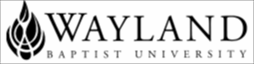 WBUonlineSchool of Mathematics & SciencesWAYLAND MISSION STATEMENT:  Wayland Baptist University exists to educate students in an academically challenging, learning-focused, and distinctively Christian environment for professional success, and service to God and humankind.BIOL 2409- FUNDAMENTALS OF HUMAN ANATOMY & PHYSIOLOGY II,  Summer 2017INSTRUCTOR:        Dr. Patricia Ritschel-TrifiloPhone or text:	(325) 518-1495Email Address:	trifilot@wbu.eduOffice:	online in Abilene TexasCATALOG DESCRIPTION:  Designed for students preparing for application to nursing school or those allied health programs accepting lower-level anatomy and physiology as prerequisites. Topics covered in semester 1 of the two semester sequence will include the introductory concepts of structure and function of the human body and its major organs; the anatomy and physiology of the skeletal, muscular, and neural systems; the basic interrelationships involved in these organ systems as found in a normal human body; and representative disease processes affecting the normal functioning of these body systems. Lecture/Lab: 4 hours. PREREQUISITE: BIOL1400 or BIOL1401, CHEM1400 or CHEM1401, or instructor approval.REQUIRED TEXTBOOK AND RESOURCES MATERIALS:Essentials of Human Anatomy & PhysiologyElaine N. Marieb11th Ed. – Pearson (ISBN-10:      0321918754;   ISBN-13: 9780321918758 )Including Mastering A&P access.You must either: 1.  Purchase a book with access to Mastering A&P (this would be a new textspecifically identified with access) or one you used for BIOL2408 last term 2.  Or you can buy a used/new textbook and purchase the access online via the Pearson site for $38.50.(The Pearson site also has etext books [not required] available for purchase)MASTERING A&P PEARSON WEBSITE: Do not use Chrome to access this website.  Chrome no longer supports some of the plugins needed to make the interactions work. So Firefox or IE are best.http://www.pearsonmylabandmastering.com/northamerica/masteringaandp/students/get-registered/Course ID: MAPTRIFILO54915COURSE WEBSITE:  A course website has been established on WBU’s Blackboard server. Each student is REQUIRED to establish an active account for this website and to log on to BB regularly for posted lecture notes, messages, assignments, handouts, and quizzes.COURSE COMMUNICATION POLICY: Wayland’s email address is the official method of communication between instructors and students taking courses through Wayland Baptist University. Students are REQUIRED to establish and activate their Wayland email account. Instructors reserve the right to deny email from other sources.COURSE OUTCOME COMPETENCIES: The students will be able to:1.   Explain the integrated function of the interdependent organ system as well as the operation of these systems independently.2.   Use correct and useful, working vocabulary within the disciplines of anatomy and physiology.3.   Identify through integrated lectures and laboratory exercises, the basic structures mechanisms in homeostasis and to have a knowledge base of how disturbances in homeostatic mechanisms produce disease(s).ATTENDANCE REQUIREMENTS: “The University expects students to make class attendance a priority.” You should note that failure to attend class will affect your ability to perform well on exams. Students must have good class attendance to be successful in this course.The student is required to attend class online.  This is a physical presence in the Blackboard classroom or Mastering classroom.  This is recorded and date/time stamped in Blackboard.  Discussions, quizzes, supplemental material review, and class activities all count towards attendance.  You should be in the classroom a minimum of 4 hours for attendance purposes.Students missing more than 25% of scheduled classes may receive an F and should consider dropping from the course.The lab component of this course is one full credit hour.  Students failing to complete the lab component of the course will automatically fail the course.ALL absences (including for University sponsored events) must be discussed with the instructor BEFORE the absence or they will be unexcused.No make-up Lecture Exams will be given, unless arrangements are made in advance of foreseen absences and emergencies will be accepted if it can be clearly documented (e.g.: Dr’s note). Unexcused absences can NOT be made-up and a grade of 0% will be recorded for that activity.Students are responsible for all material covered in class (lecture and laboratory), as well as all assigned work DISABILITY STATEMENT: “In compliance with the Americans with Disabilities Act of 1990 (ADA), it is the policy of Wayland Baptist University that no otherwise qualified person with a disability be excluded from participation in, be denied the benefits of, or be subject to discrimination under any educational program or activity in the university. The Coordinator of Counseling Services serves as the coordinator of students with a disability and should be contacted concerning accommodation requests at (806) 291-3765. Documentation of a disability must accompany any request for accommodations.”ACADEMIC HONESTY: “University students are required to conduct themselves according to the highest standards of academic honesty.” Any student guilty of cheating or other forms of academic dishonesty may be penalized at the instructor’s discretion by one or more of the following:1.   Assigning a grade of F (0%) to the work in question.2.   Assigning a grade of F for the entire course.3.   Recommendation for more severe punishment; including probation, suspension, or expulsion from the University (see student handbook for further information)COURSE REQUIREMENTS AND GRADING CRITERIA: Students should allow a very minimum of 4-8 hours per week for reading, reviewing, studying, and homework exercising. Your course grade will be determined based on the number of points you earn on lecture exams, laboratory reports, laboratory exams, discussions and quizzes:COURSE EVALUATION AND GRADING:The final grade in the course will be derived as follows: 		Quizzes - 						  8%		4 Lecture exams (~every two weeks)			24%		4 laboratory exams					24%		Lab reports and class activities				24%		Discussion Boards					  8%		Final Comprehensive exam				12%University grading system:A  90-100      B  80-89      C  70-79       D 60-69     F  below 60        I incomplete    W withdrawalQuizzes and Lecture exams will cover reading material and supplemental resource materials.  Labs will be used to identify anatomical structures and explore the physiological concepts associated with the topic of the week.Lab exams will cover lab materials and activities.  They will include labeling, problem solving, case studies, and application of concepts.Discussion boards are places for expanding concepts, exploring tangents of topics, and asking and answering questions.The comprehensive final will include all lecture and lab materials from the course.  There is no review given, but quizzes, discussions, and Mastering A&P review materials should help in preparation.  Anatomy builds on previous foundation of materials. Materials are constantly reviewed as we proceed through the course.Essentially each week of work will include readings from the text, viewing supplemental materials, doing in class activities, Mastering A&P lab activity and exercises (some with a report),  and quiz on text material.Important Dates  May 29 	Term Begins - Federal Holiday - Memorial DayJune 13		Census Day (last day to drop without record if non-participating)July 4		Independence Day - no assignments due this dayJuly 21       	Last day to drop course w/ "W" (no tuition refund)
July 28       	Last day to drop course w/ "WP/WF"Aug 12       	Last day of the termTentative Schedule(scroll down for table)DateTopicChaptersAssignments/LabsDue DatesWeek 1May 30BloodChapter 10Mastering A&PWeek 2June 5CardiovascularChapter 11Week 3June 12Lymphatic System and Body DefensesChapter 12June 18Lecture Exam 1Chapters 10, 11, and 12Opens Sunday at noon.Tuesday 11:59pmJune 18Lab Exam 1Blood, Cardio, LymphOpens Sunday at noonTuesday 11:59pmWeek 4June 19RespiratoryChapter 13Week 5June 26EndocrineChapter 9July 1,2,3Lecture Exam 2Chapters 13 and 9Opens SaturdayMonday 11:59pmLab Exam 2Respiratory, EndocrineOpens SaturdayMonday 11:59pmWeek 6July 3Digestive SystemChapter 14Week 7July 10Nutrition / UrinaryChapter 14Week 8July 17Urinary Chapter 15July 23	Lecture Exam 3Chapter 14, 15Opens Sunday at noonTuesday11:59pm July 23Lab Exam 3Digestive, UrinaryOpens Sunday at noonTuesday11:59pmWeek 9July 24Male ReproductiveChapter 16Week 10July 31Female ReproductiveChapter 16Aug 6Lecture Exam 4Chapter 16Opens Sunday at noonTuesday 11:59pmAug 6Lab Exam 4Male and Female ReproOpens Sunday at noonTuesday 11:59pmWeek 11Aug 7Final Proctored Exam – ComprehensiveAug 1211:59pm